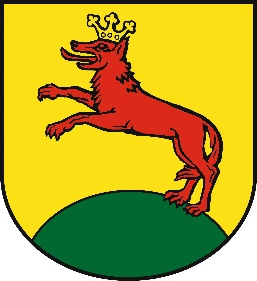 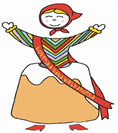 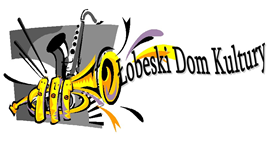 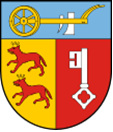 Regulamin przyznawania nagród i wyróżnień w festiwalu pn. : Międzynarodowe Wielkanocne spotkania z folklorem XVI „Łobeska Baba Wielkanocna 2021” onlineRozdział 1.
Postanowienia ogólne§ 1. Ustanawia się nagrody i wyróżnienia w festiwalu pn. : Międzynarodowe Wielkanocne spotkania z folklorem XVI „Łobeska Baba Wielkanocna 2021” online, zwane dalej nagrodami, w następujących kategoriach:
Kapele LudoweKapele Ludowe  z zespołem śpiewaczymZespoły  Śpiewacze i Soliści a capella  4.   Soliści - Instrumentaliści 5.   Taneczne Zespoły Ludowe      6.   Zespoły Pieśni i TańcaRozdział 2.
Cele i założenia i Festiwalu§ 2. 1. Głównym celem przeglądu jest przede wszystkim kultywowanie tradycji, zwyczajów ludowych, poznawanie   kultur   wielu   regionów  Polski  oraz  innych  krajów. Jest to również integracja zespołów folklorystycznych, kochających taniec, muzykę oraz śpiew. Występy różnych zespołów ludowych z kraju i zagranicy, sprzyjają wymianie kulturalnej oraz niosą radość i stwarzają doskonałą okazję do nawiązywania nowych znajomości, wymiany doświadczeń.2. Szczegółowe cele przeglądu: prezentacja tradycji ludowego śpiewu i muzyki z uwzględnieniem autentycznego repertuaru  i sposobu wykonania.  Istotne jest zachowanie gwary, tradycyjnego ubioru i stylu własnego regionu,pielęgnowanie lokalnych tradycji – przekazywanie jej wzorów młodszemu pokoleniu,  popularyzacja dorobku zespołów/śpiewaków ludowych i ich repertuaru,§ 3. Organizatorem festiwalu pn. : Międzynarodowe Wielkanocne spotkania z folklorem XVI „Łobeska Baba Wielkanocna 2021” online jest Łobeski Dom Kultury w Łobzie przy współudziale Powiatu Łobeskiego, Gminy ŁobezRozdział 3.
Nagrody i zasady ich przyznawania§ 4. 1. Nagrody przyznaje organizator ( Łobeski Dom Kultury). na wniosek przewodniczącego jury.. 2. Ogłoszenie wyników ( protokołu ) punktacji jury  i dyplomów nastąpi 30 kwietnia 2021 r. na stronie Łobeskiego Domu Kultury. § 5. 1. Kapele Ludowe – zespoły wykonują maksymalnie 2 utwory instrumentalne (bez wokalu chyba, że śpiewakami są członkowie kapeli - instrumentaliści).
2. Łączny czas prezentacji do 10 minut. Repertuar winien być oparty na twórczości ludowej z określonego regionu Polski  (stroje, skład muzyczny kapeli).Dopuszcza się utwory instrumentalno-wokalne w przypadku, kiedy wykonywane są przez instrumentalistów kapeli, a nie przez osoby towarzyszące kapeli. 5. Kryteria ocen:dobór repertuaru i powiązanie z wybranym regionem zachowanie ludowego charakteru,czystość brzmienia i opanowanie instrumentów,dobór strojów ludowych,§ 6. 1.	Kapele Ludowe  z zespołem śpiewaczym -minimalna liczba osób w składzie to 3 muzykantów w kapeli grających na instrumentach ludowych w tym - tylko jeden muzyk grający na instrumentach perkusyjnych.2. Każdy wykonawca  przygotowuje 2 utwory (maksymalnie 10 minutowy program).3. Kryteria ocen:dobór repertuaru zachowanie ludowego charakteru,czystość brzmienia dobór i estetyka strojów,w przypadku przyśpiewek, autentyczność gwarową,ogólny wyraz artystyczny,§ 7. 1. Zespoły śpiewacze i soliści a cappella - udział w konkursie festiwalowym mogą wziąć udział: zespoły śpiewacze (kategoria I),śpiewacy ludowi – soliści a cappella (kategoria II),każdy wykonawca  przygotowuje maks. 2 utwory (czas prezentacji do 10 min.)  w przypadku przyśpiewek, autentyczność gwarową,2. Kryteria ocen:dobór repertuaru zachowanie ludowego charakteru,czystość brzmienia dobór i estetyka strojów,ogólny wyraz artystyczny,§  8. 1.  Taneczne zespoły ludowe - kategorie wiekowe zespołów:do 16 lat, 75 % składu zespołu (nie dotyczy muzyków),powyżej 16 lat. 75 % składu zespołu (nie dotyczy muzyków)2. Zespoły przedstawiają maks. 2 układy taneczne do 10 minut o charakterze ludowym,                       z mechanicznym podkładem muzycznym (półplayback), lub z towarzyszeniem instrumentów ludowych. 3. Kryteria ocen:dobór repertuarudopracowanie choreograficzne,dobór muzyki,technika wykonania,dobór i estetyka strojów,ogólny wyraz artystyczny,§ 9. 1. Zespoły Pieśni i Tańca- prezentują suitę taneczną lub jej fragment z towarzyszeniem kapeli, trwającą do 20 minut.2. Kategorie wiekowe zespołów:od 6 do 16 lat, 75 % składu zespołu,powyżej 16 lat, 75 % składu zespołu3. Kryteria ocen:dobór repertuaru i jego zgodność z regionem,autentyczność regionalną stroju,opracowanie muzyczne, skład instrumentalny kapel,technikę wykonywanych tańców,w przypadku przyśpiewek, autentyczność gwarową,ogólny wyraz artystyczny,§ 10. 1. Soliści – Instrumentaliści - grający na tradycyjnych instrumentach, jak: skrzypce, cymbały, piszczałki, dudy, ligawki, fujarki,  kozioł, harmonia warszawska, okaryna, bandura itp.2.  Maksymalny czas prezentacji 10 minut.3. Dobór repertuaru na wybrany instrument – dowolny.4. Wykonawca obowiązany jest wystąpić w stroju ludowym.5. Kryteria ocen:dobór repertuaru zachowanie ludowego charakteru,czystość brzmienia i opanowanie instrumentów,dobór i estetyka strojów,ogólny wyraz artystyczny,§ 11. 1. Nagrody i wyróżnienia:Główna nagroda Grand  Prix Festiwalu, Brylantowa Baba Wielkanocna (dyplomy),Jury może przyznać też nagrody Grand Prix w każdej kategorii,Organizatorzy w każdej kategorii przyznają nagrody i wyróżnienia (dyplomy) I miejsce Złota Baba Wielkanocna (dyplomy),II miejsce Srebrna Baba Wielkanocna (dyplomy),III miejsce Brązowa Baba Wielkanocna (dyplomy),dyplomy wyróżnienia,dyplomy uczestnictwa,Fundatorem nagród wymienionych jest Łobeski Dom KulturyRozdział 4.
Tryb zgłaszania uczestników do udziału w festiwalu i ogłoszenie listy nominowanych§ 12. 1. Do zgłaszania uczestników festiwalu uprawnieni są:1)  osoby fizyczne posiadające pełną zdolność do czynności prawnych- Instruktorzy Placówki kulturalne, oświatowe, stowarzyszenia i wykonawcy indywidualni.2. Zgłoszenie uczestnika nieposiadającego pełnej zdolności do czynności prawnych wymaga zgody rodzica lub opiekuna prawnego kandydata. Zakres odpowiednio władzy rodzicielskiej oraz opieki dokonującego zgłoszenia musi umożliwiać dokonanie zgłoszenia zgodnego                 z niniejszym Regulaminem.§ 13. 1. Zgłoszenia do udziału w festiwalu pn. : Międzynarodowe Wielkanocne spotkania                       z folklorem XVI „Łobeska Baba Wielkanocna 2021” online dokonywane są na wniosku, który stanowi odpowiednio załącznik nr 1 do Regulaminu.Zgłoszenia uczestnictwa w festiwalu, o których mowa w ust. 1 należy przesłać                                               w nieprzekraczającym terminie do 4 kwietnia 2021 r. na adres Łobeski Dom Kultury                         w Łobzie ul. Niepodległości 52 73-150 Łobez sekretariat.lobez-ldk@home.pl  dyr.lobez-ldk@home.plNadesłany materiał wideo zostanie zamieszczony na stronie internetowej Łobeskiego Domu Kultury: www.lobez-ldk.home.pl-  w drugiej połowie miesiąca kwietnia a także podzielony według kategorii w jakich będą oceniani wykonawcy.Osoba zgłaszająca uczestnictwo powinna dołączyć do składanego wniosku:w przypadku osoby będącej osobą fizyczną posiadającą pełną zdolność do czynności prawnych - oświadczenie o wyrażeniu zgody na zgłoszenie i uczestnictwo, na przetwarzanie danych osobowych oraz oświadczenie kandydata o wyrażeniu zgody na rozpowszechnianie jego wizerunku, stanowiące załącznik nr 2 do Regulaminu.w przypadku osoby, która zgłasza uczestników będących osobami fizycznymi nieposiadającymi pełnej zdolności do czynności prawnych - zgodę rodzica lub opiekuna prawnego uczestników na dokonanie zgłoszenia i uczestnictwo, zgodę rodzica lub opiekuna prawnego uczestnika na przetwarzanie danych osobowych uczestnika oraz zgodę rodzica lub opiekuna prawnego uczestnika na rozpowszechnianie wizerunku  uczestnika, stanowiącą załącznik nr 3 do Regulaminu.Zgłoszenia nie podlegają rozpatrzeniu w przypadku gdy zostaną złożone niezgodnie z ust. od 1 do 2 lub gdy nie zostaną do nich dołączone oświadczenia, o którym mowa w ust. 3.Zabronione jest zamieszczanie w zgłoszeniach jakichkolwiek treści, które naruszają dobre obyczaje, obowiązujące prawo lub jakiekolwiek prawa osób trzecich. Zgłaszający ponosi pełną, wyłączną odpowiedzialność za naruszenie dóbr osobistych,                   a także autorskich praw majątkowych i osobistych osób trzecich w związku z przesłanym zgłoszeniem. W przypadku wystąpienia przez osobę trzecią z roszczeniami przeciwko Organizatorowi                     z tytułu naruszenia praw, o których mowa w ust. 6, zgłaszający zobowiązany jest do zaspokojenia roszczeń i zwolnienia Organizatora od wszelkich zobowiązań, jakie mogą powstać z tego tytułu.W przypadku gdy zgłaszający przekaże wraz ze zgłoszeniem utwór, w tym zdjęciowy, filmowy lub tekstowy, wraz z jego przekazaniem, udziela Łobeskiemu Domowi Kultury                      w Łobzie bezpłatnie, na czas nieoznaczony, nieograniczonej co do miejsca, licencji niewyłącznej na wielokrotne wykorzystywanie dostarczonych utworów (fotografii, fragmentów nagrań wideo w formie analogowej lub cyfrowej oraz tekstów). Udzielenie licencji nie ogranicza swobody autora do korzystania z przynależnych mu autorskich praw majątkowych do wyżej wymienionych utworów wobec innych podmiotów. Organizator zastrzega sobie prawo do wykorzystywania utworów, o których mowa                    w ust. 8, dla potrzeb związanych z organizacją festiwalu, a w szczególności do ich utrwalania dowolną techniką, obróbki (w tym wprowadzania zmian w niezbędnym zakresie) oraz publikowania w Internecie, drukiem, w mediach społecznościowych, powielania ich                         w materiałach drukowanych, na stronach internetowych, nośnikach elektronicznych oraz udostępniania ich w celach informacyjnych w środkach masowego przekazu oraz wydawnictwach zwartych zgodnie z obowiązującym w Polsce prawem autorskim.Organizator nie zwraca materiałów dostarczonych w zgłoszeniach.§ 19. 1. Ze zgłoszonych uczestników festiwalu, Jury wybiera nominowanych w każdej kategorii, spośród których wybierani są wykonawcy do nagród I , II, III miejsce oraz wyróżnienia  w danej kategorii Jury przyznaje punkty od 1 do10  Suma punktów decyduje o wysokości nagrody w sprawach spornych  decydujący głos na przewodniczący jury w danej kategorii. Rozdział 5.
Skład Jury§ 20. 1. W skład Jury wchodzą osoby, które są autorytetami w dziedzinie  kultury. 2. Skład Kapituły Nagród rekomenduje Dyrektor Łobeskiego Domu Kultury w Łobzie, po konsultacji z przewodniczącymi jury.W skład Jury  wchodzi nie mniej niż  3  i nie więcej niż 5 osób.Przewodniczący Jury kieruje pracami Jury oraz przewodniczy jej obradom.Obsługę organizacyjno – biurową Jury zapewnia Sekretarz Jury, pełniący rolę protokolanta, nie posiadający prawa udziału w głosowaniu i nie wchodzący w skład Jury, którego wskazuje Dyrektor Łobeskiego Domu Kultury w Łobzie.Jury podejmuje decyduje w drodze uchwał   na podstawie „Regulaminu pn. : Międzynarodowe Wielkanocne spotkania z folklorem XVI „Łobeska Baba Wielkanocna 2021” online”.Wyboru nominowanych do Nagród i wyróżnień dokonuje w głosowaniu jawnym, zwykłą większością głosów, w obecności ponad połowy członków Jury. W przypadku równej liczby głosów, rozstrzygający jest głos Przewodniczącego Kapituły Jury. Członkowie Jury mogą uczestniczyć w obradach oraz głosowaniu za pośrednictwem technicznych środków komunikacji na zasadzie wideokonferencji.Do czasu ogłoszenia laureatów Członkowie Jury zobowiązani są do zachowania tajemnicy o przebiegu głosowania i wyłonionych kandydaturach na laureatów.Kontakt do organizatora festiwalu 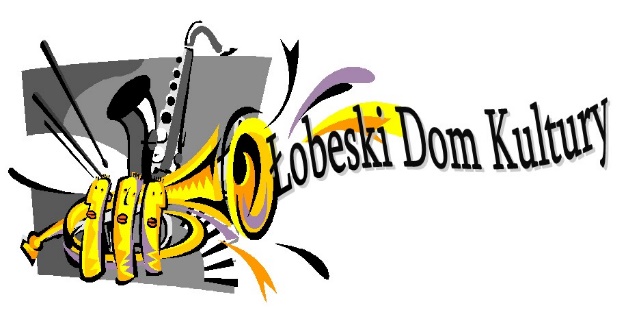 Łobeski Dom Kulturyul. Niepodległości 5273-150 Łobez (Polska) e-mail: sekretariat.lobez-ldk@home.pltel. /fax;( +48) 913974571 sekretariatStrona internetowa: www.lobez-ldk.home.plOsoba do kontaktów: Dariusz Ledzion tel. ( + 48) 512 465 914 dyrektor ŁDK Dariusz Ledzion
e-mail: dyr.lobez-ldk@home.plKARTĘ PROSIMY WYPEŁNIĆ CZYTELNIE – PISMEM DRUKOWANYM  I PRZESŁAĆ NA ADRES ORGANIZATORA DO 4.04.2021 r.Łobeski Dom Kultury ul. Niepodległości 52  73-150 Łobez (Polska) tel. /fax sekretariat (+48 91) 39-745-71. e-mail: sekretariat.lobez-ldk@home.pl dyrektor ( + 48) 512-465-914 Dariusz Ledzion e-mail:  dyr.lobez-ldk@home.plZałącznik nr 1 do Regulaminu pn.: „ Międzynarodowe Wielkanocne spotkania z folklorem XVI „Łobeska Baba Wielkanocna 2021” onlineKARTA UCZESTNICTWA„MIĘDZYNARODOWE WIELKANOCNE SPOTKANIA Z FOLKLOREM”	XVI ŁOBESKA BABA WIELKANOCNA ONLINE Łobez 2021r.KARTĘ PROSIMY WYPEŁNIĆ CZYTELNIE – PISMEM DRUKOWANYM / data / ...........................................1. Nazwa zespołu artystycznego ………………………………………………..............................................................................2. Kategoria zespołu ……………………………………………………………...........................................................…………………………………………………………………………………….......................3. Nazwisko i imię instruktora (tel. adres kontaktowy) ………………………….............................4. Nazwa i adres instytucji patronującej (tel. kontaktowy) ……………………….................................................................................................................…………………………………………………………………………………….......................e-mail ……………………………………………………………………………..................................5. Krótka informacja o zespole (soliście) …………………………………………....................…………………………………………………………………………………………………...
…………………………………………………………………………………………………...
…………………………………………………………………………………………………............................................................................................................................................................6. Repertuar (tytuły, autorzy, czas trwania):a) ………………………………………………………………….........................czas ……..b) ………………………………………………………………….....................czas …………Ilość osób w zespole ……………7) Link do materiału wideo z możliwością jego pobrania …………………………………………………………………………………………………...........................................................................................................    ..                                                                        OŚWIADCZAM, ŻE:posiadam pełną zdolność do czynności prawnych,zapoznałem(am) się z Regulaminem przyznawania nagród i wyróżnień w festiwalu pn: Międzynarodowe Wielkanocne spotkania z folklorem XVI „Łobeska Baba Wielkanocna 2021” online oraz akceptuję jego treść,niniejsze zgłoszenie nie narusza praw osób trzecich, w szczególności dóbr osobistych oraz majątkowych i osobistych praw autorskich osób trzecich,wyrażam zgodę na przetwarzanie moich danych osobowych dla potrzeb niezbędnych do zgłoszenia i procedowania kandydatury w festiwalu– zgodnie z zasadami wynikającymi z przetwarzania danych osobowych, o których mowa w rozporządzeniu Parlamentu Europejskiego i Rady (UE) 2016/679 z dnia 27 kwietnia 2016 r. w sprawie ochrony osób fizycznych, w związku z przetwarzaniem danych osobowych i w sprawie swobodnego przepływu takich danych oraz uchylenia dyrektywy 95/46/WE (ogólne rozporządzenie o ochronie danych osobowych) zwanym RODO oraz zasadami bezpieczeństwa...............................................................  						    podpis zgłaszającego uczestnictwoINFORMACJE DODATKOWE:Formularz należy wypełnić zgodnie z Regulaminem Międzynarodowe Wielkanocne spotkania z folklorem XVI „Łobeska Baba Wielkanocna 2021” online. Komplet dokumentów należy przekazać zgodnie z ww. Regulaminem. Zgłaszający uczestników wyraża zgodę na przekazanie tegoż formularza na potrzeby organizacji festiwalu. Materiał wideo umieszczony na dysku sieciowym z możliwością jego pobrania.Zgodnie z art. 13 i 15 rozporządzenia Parlamentu Europejskiego i Rady (UE) 2016/679 z dnia 27 kwietnia 2016 r. w sprawie ochrony osób fizycznych w związku z przetwarzaniem danych osobowych i w sprawie swobodnego przepływu takich danych oraz uchylenia dyrektywy 95/46/WE (ogólne rozporządzenie o ochronie danych osobowych) – zwanego dalej RODO informuję, że:Administratorem danych osobowych jest: Łobeski Dom Kultury przy ul. Niepodległości 52, 73-150 Łobez.Dane kontaktowe Inspektora ochrony danych pisemnie: Łobeski Dom Kultury przy ul. Niepodległości 52, 73-150 Łobez, sekretariat.lobez-ldk@home.pl z dopiskiem Inspektor ochrony Danych. Powyższe dane kontaktowe służą wyłącznie do kontaktu w sprawach związanych bezpośrednio   z przetwarzaniem danych osobowych, a inspektor ochrony danych nie posiada i nie udziela informacji dotyczących rozpatrzenia zgłoszeń, ich procedowania i przyznawania nagród lub wyróżnień dotyczących festiwalu.Pana/Pani dane osobowe przetwarzane będą w celu procedowania zgłoszenia i wzięcia Pani/ Pana udziału jako uczestnika festiwalu pn.: Międzynarodowe Wielkanocne spotkania z folklorem XVI „Łobeska Baba Wielkanocna 2021” online a także celu przyznania nagrody lub wyróżnienia, a także dla celów promocyjnych i archiwalnych  w związku z wypełnieniem obowiązków wynikających z przepisów prawa.Kategorie odnośnie danych: imię i nazwisko, wizerunek, numer telefonu. Podstawą prawną przetwarzania Pani/Pana danych jest: Pana/ Pani zgoda - art. 6 ust. 1 lit.   a RODO (osoba, której dane dotyczą wyraziła zgodę na przetwarzanie swoich danych osobowych w jednym lub większej liczbie określonych celów);Podanie danych osobowych jest dobrowolne, jednak konieczne do realizacji celów, do jakich zostały zebrane. Odmowa ich podania jest równoznaczna z brakiem możliwości złożenia zgłoszenia odnośnie Pani/Pana kandydatury.Pana/Pani dane osobowe nie będą udostępnianie podmiotom zewnętrznym z wyjątkiem przypadków przewidzianych przepisami prawa oraz podmiotów działających na zlecenie administratora danych, np.  podmiotu świadczącego usługi IT w zakresie serwisowania i usuwania awarii w systemach informatycznych oraz podmiotu przetwarzającego dane osobowe w imieniu Administratora, a poza tym członkom Jury,   o których mowa w Regulaminie festiwalu pn.: Międzynarodowe Wielkanocne spotkania z folklorem XVI „Łobeska Baba Wielkanocna 2021” online.Pana/Pani dane osobowe nie będą przekazane odbiorcy w państwie trzecim lub organizacji międzynarodowej.Pana/Pani dane osobowe będą przetwarzane przez okres w celu procedowania zgłoszenia  i wzięcia Pani/ Pana udziału jako uczestnika festiwalu a  w przypadku przyznania nagrody lub wyróżnienia– przyznania i wręczenia nagrody lub wyróżnienia a następnie przez okres wymagany na podstawie obowiązujących przepisów dla wykonywania obowiązków archiwizacyjnych. Po upływie okresu przechowywania dane te będą nieodwracalnie usuwane lub nieodwracalnie anonimizowane.Posiada Pan/Pani prawo do dostępu do treści swoich danych, ich sprostowania lub ograniczenia przetwarzania oraz prawo do wniesienia sprzeciwu wobec przetwarzania.Posiada Pan/Pani  prawo do cofnięcia zgody w każdym momencie, co nie ma wpływu na zgodność                               z prawem przetwarzania, którego dokonano na podstawie zgody przed jej wycofaniem.Posiada Pan/Pani prawo wniesienia skargi do organu nadzorczego (tj. do Prezesa Urzędu Ochrony Danych Osobowych) gdy uzna Pan/Pani, iż przetwarzanie danych osobowych Pana/Pani dotyczących narusza przepisy RODO.Źródło pochodzenia danych osobowych: osoba dokonująca zgłoszenia do Międzynarodowe Wielkanocne spotkania z folklorem XVI „Łobeska Baba Wielkanocna 2021” online.Administrator nie stosuje podejmowania decyzji w sposób zautomatyzowany, w tym „profilowania” danych, o którym mowa w art. 4 pkt 4 RODO, co oznacza formę zautomatyzowanego przetwarzania danych osobowych, które polega na wykorzystaniu danych osobowych do oceny niektórych czynników osobowych osoby fizycznej.Załącznik nr 2 do Regulaminu pn.: „ Międzynarodowe Wielkanocne spotkania z folklorem XVI „Łobeska Baba Wielkanocna 2021” onlineImię i nazwisko…………………………………………Łobeski Dom KulturyUl. Niepodległości 5273-150 ŁobezOświadczenie 
o wyrażeniu zgody na zgłoszenie uczestnictwa  w festiwalu pn. : Międzynarodowe Wielkanocne spotkania z folklorem XVI „Łobeska Baba Wielkanocna 2021” online-  na przetwarzanie danych osobowych, o wyrażeniu zgody uczestnika festiwalu na rozpowszechnianie jego wizerunkuOświadczam, że:posiadam pełną zdolność do czynności prawnych,zapoznałem(am) się z Regulaminem  festiwalu pn. : Międzynarodowe Wielkanocne spotkania                    z folklorem XVI „Łobeska Baba Wielkanocna 2021” online oraz akceptuję jego treść,wyrażam zgodę na zgłoszenie mojej osoby jako uczestnika festiwalu i kandydata do nagród                             i wyróżnień w festiwalu pn.:  Międzynarodowe Wielkanocne spotkania z folklorem XVI „Łobeska Baba Wielkanocna 2021” online,wyrażam zgodę na przetwarzanie moich danych osobowych, w tym wizerunku, dla potrzeb niezbędnych do procedowania mojej kandydatury i przyznania nagród   i wyróżnień w festiwalu pn.:  Międzynarodowe Wielkanocne spotkania z folklorem XVI „Łobeska Baba Wielkanocna 2021” online - zgodnie z zasadami wynikającymi z przetwarzania danych osobowych, o których mowa w rozporządzeniu Parlamentu Europejskiego i Rady (UE) 2016/679 z dnia 27 kwietnia 2016 r. w sprawie ochrony osób fizycznych,  w związku z przetwarzaniem danych osobowych                    i w sprawie swobodnego przepływu takich danych oraz uchylenia dyrektywy 95/46/WE (ogólne rozporządzenie o ochronie danych osobowych) zwanego RODO oraz zasadami bezpieczeństwa,wyrażam nieodpłatną i wyłączną zgodę, na warunkach określonych w niniejszym oświadczeniu, na wykorzystanie i rozpowszechnianie mojego wizerunku w celu wykorzystania go do procedowania mojej kandydatury i przyznania nagród i wyróżnień w festiwalu pn.:  Międzynarodowe Wielkanocne spotkania z folklorem XVI „Łobeska Baba Wielkanocna 2021” online.Powyższa zgoda nie jest ograniczona czasowo ani terytorialnie. Wykorzystanie                                                  i rozpowszechnianie mojego wizerunku zgodnie z niniejszym oświadczeniem woli nie wiąże się z obowiązkiem zapłaty na moją rzecz ani na rzecz jakiejkolwiek osoby trzeciej wynagrodzenia lub odszkodowania z tego tytułu. Równocześnie zrzekam się wszelkich praw związanych                               z kontrolą i zatwierdzeniem każdorazowego wykorzystania materiałów z wizerunkiem, także w przypadku wykorzystania ich w celu łączenia z innymi obrazami za pośrednictwem technik cyfrowych. W sprawach spornych zastosowanie będą miały przepisy prawa polskiego pod jurysdykcją sądów polskich.                  					         …………………………………………                                   …………………………………                        (miejscowość, data)                                                       (podpis uczestnika)Zgodnie z art. 13 i 15 rozporządzenia Parlamentu Europejskiego i Rady (UE) 2016/679 z dnia 27 kwietnia 2016 r. w sprawie ochrony osób fizycznych w związku z przetwarzaniem danych osobowych i w sprawie swobodnego przepływu takich danych oraz uchylenia dyrektywy 95/46/WE (ogólne rozporządzenie    o ochronie danych osobowych) – zwanego dalej RODO informuję, że:Administratorem danych osobowych jest: Łobeski Dom Kultury przy ul. Niepodległości 52, 73-150 Łobez.Dane kontaktowe Inspektora ochrony danych pisemnie: Łobeski Dom Kultury przy ul. Niepodległości 52, 73-150 Łobez, sekretariat.lobez-ldk@home.pl z dopiskiem Inspektor ochrony Danych.  Powyższe dane kontaktowe służą wyłącznie do kontaktu w sprawach związanych bezpośrednio                                                z przetwarzaniem danych osobowych, a inspektor ochrony danych nie posiada i nie udziela informacji dotyczących rozpatrzenia zgłoszeń, ich procedowania i przyznawania nagród lub wyróżnień dotyczących festiwalu.Pana/Pani dane osobowe przetwarzane będą w celu dokonania oraz procedowania zgłoszenia jako kandydata do udziału w festiwalu pn.: Międzynarodowe Wielkanocne spotkania z folklorem XVI „Łobeska Baba Wielkanocna 2021” online w celu przyznania / wręczenia nagrody lub wyróżnienia, a także dla celów promocyjnych                                      i archiwalnych w związku z wypełnieniem obowiązków wynikających z przepisów prawa.Kategorie odnośnie danych: imię i nazwisko, wizerunek.Podstawą prawną przetwarzania Pani/Pana danych jest: Pana/ Pani zgoda - art. 6 ust. 1 lit. a RODO (osoba, której dane dotyczą wyraziła zgodę na przetwarzanie swoich danych osobowych w jednym lub większej liczbie określonych celów);Podanie danych osobowych jest dobrowolne, jednak konieczne do realizacji celów, do jakich zostały zebrane. Odmowa ich podania jest równoznaczna z brakiem możliwości złożenia zgłoszenia odnośnie Pani/Pana kandydatury.Pana/Pani dane osobowe nie będą udostępnianie podmiotom zewnętrznym z wyjątkiem przypadków przewidzianych przepisami prawa oraz podmiotów działających na zlecenie administratora danych, np.  podmiotu świadczącego usługi IT w zakresie serwisowania i usuwania awarii w systemach informatycznych oraz podmiotu przetwarzającego dane osobowe w imieniu Administratora, a poza tym członkom Jury, o których mowa                                        w Regulaminie festiwalu pn.: Międzynarodowe Wielkanocne spotkania z folklorem XVI „Łobeska Baba Wielkanocna 2021” online.Pana/Pani dane osobowe nie będą przekazane odbiorcy w państwie trzecim lub organizacji międzynarodowej.Pana/Pani dane osobowe będą przetwarzane przez okres procedowania kandydatury a w przypadku przyznania nagrody lub wyróżnienia– przyznania /wręczenia nagrody lub wyróżnienia,  a następnie przez okres wymagany na podstawie obowiązujących przepisów dla wykonywania obowiązków archiwizacyjnych. Po upływie okresu przechowywania dane te będą nieodwracalnie usuwane lub nieodwracalnie anonimizowane.Posiada Pan/Pani prawo do dostępu do treści swoich danych, ich sprostowania lub ograniczenia przetwarzania oraz prawo do wniesienia sprzeciwu wobec przetwarzania.Posiada Pan/Pani  prawo do cofnięcia zgody w każdym momencie, co nie ma wpływu na zgodność z prawem przetwarzania, którego dokonano na podstawie zgody przed jej wycofaniem.Posiada Pan/Pani prawo wniesienia skargi do organu nadzorczego (tj. do Prezesa Urzędu Ochrony Danych Osobowych) gdy uzna Pan/Pani, iż przetwarzanie danych osobowych Pana/Pani dotyczących narusza przepisy RODO.Źródło pochodzenia danych osobowych: osoba dokonująca zgłoszenia do Międzynarodowe Wielkanocne spotkania z folklorem XVI „Łobeska Baba Wielkanocna 2021” online.Administrator nie stosuje podejmowania decyzji w sposób zautomatyzowany, w tym „profilowania” danych, o którym mowa w art. 4 pkt 4 RODO, co oznacza formę zautomatyzowanego przetwarzania danych osobowych, które polega na wykorzystaniu danych osobowych do oceny niektórych czynników osobowych osoby fizycznej.Załącznik nr 3do Regulaminu pn.                           „ Międzynarodowe Wielkanocne spotkania z folklorem XVI „Łobeska Baba Wielkanocna 2021” onlineImię i nazwisko…………………………………………Łobeski Dom KulturyUL. Niepodległości 5273-150  ŁobezOświadczenie 
-o wyrażeniu zgody na zgłoszenie uczestnictwa w festiwalu pn.:  Międzynarodowe Wielkanocne spotkania z folklorem XVI „Łobeska Baba Wielkanocna 2021” online,- na przetwarzanie danych osobowych, -o wyrażeniu zgody uczestnika festiwalu na rozpowszechnianie jego wizerunku
Oświadczam, że:posiadam pełną zdolność do czynności prawnych,zapoznałem(am) się z Regulaminem festiwalu pn. : Międzynarodowe Wielkanocne spotkania z folklorem XVI „Łobeska Baba Wielkanocna 2021” online oraz akceptuję jego treść,wyrażam zgodę na zgłoszenie …………………………………………………… (imię                             i nazwisko uczestnika festiwalu nieposiadającego pełnej zdolności do czynności prawnych)  jako uczestnika festiwalu.wyrażam zgodę na przetwarzanie danych osobowych moich oraz …………………….. (imię                        i nazwisko uczestnika nieposiadającego pełnej zdolności do czynności prawnych), w tym wizerunku, dla potrzeb niezbędnych do procedowania uczestnictwa i przyznania Nagrody lub wyróżnienia w festiwalu – zgodnie z zasadami wynikającymi z przetwarzania danych osobowych, o których mowa w rozporządzeniu Parlamentu Europejskiego i Rady (UE) 2016/679 z dnia 27 kwietnia 2016 r. w sprawie ochrony osób fizycznych, w związku z przetwarzaniem danych osobowych i w sprawie swobodnego przepływu takich danych oraz uchylenia dyrektywy 95/46/WE (ogólne rozporządzenie o ochronie danych osobowych) zwanego RODO oraz zasadami bezpieczeństwa,wyrażam nieodpłatną i wyłączną zgodę, na warunkach określonych w niniejszym oświadczeniu, na wykorzystanie i rozpowszechnianie wizerunku …………………….. (imię i nazwisko uczestnika nieposiadającego pełnej zdolności do czynności prawnych) w celu wykorzystania go do procedowania zgłoszenia uczestnictwa a także przyznania nagrody lub wyróżnienia. Powyższa zgoda nie jest ograniczona czasowo ani terytorialnie. Wykorzystanie                                                   i rozpowszechnianie wizerunku zgodnie z niniejszym oświadczeniem woli nie wiąże się                                  z obowiązkiem zapłaty na moją rzecz ani na rzecz jakiejkolwiek osoby trzeciej wynagrodzenia lub odszkodowania z tego tytułu. Równocześnie zrzekam się wszelkich praw związanych                           z kontrolą i zatwierdzeniem każdorazowego wykorzystania materiałów z wizerunkiem, także                   w przypadku wykorzystania ich w celu łączenia z innymi obrazami za pośrednictwem technik cyfrowych. W sprawach spornych zastosowanie będą miały przepisy prawa polskiego pod jurysdykcją sądów polskich.                  																		…………………………………………                                   	     …………………………………                               (miejscowość, data)			(podpis rodzica/opiekuna prawnego)Zgodnie z art. 14 i 15 rozporządzenia Parlamentu Europejskiego i Rady (UE) 2016/679 z dnia 27 kwietnia 2016 r. w sprawie ochrony osób fizycznych w związku z przetwarzaniem danych osobowych i w sprawie swobodnego przepływu takich danych oraz uchylenia dyrektywy 95/46/WE (ogólne rozporządzenie  o ochronie danych osobowych) – zwanego dalej RODO informuję, że:Administratorem danych osobowych jest: Łobeski Dom Kultury przy ul. Niepodległości 52, 73-150 Łobez.Dane kontaktowe Inspektora ochrony danych pisemnie: Łobeski Dom Kultury przy ul. Niepodległości 52, 73-150 Łobez, sekretariat.lobez-ldk@home.pl z dopiskiem Inspektor ochrony Danych. Powyższe dane kontaktowe służą wyłącznie do kontaktu w sprawach związanych bezpośrednio z przetwarzaniem danych osobowych, a inspektor ochrony danych nie posiada i nie udziela informacji dotyczących rozpatrzenia zgłoszeń, ich procedowania                 i przyznawania nagród lub wyróżnień dotyczących festiwalu.Pana/Pani dane osobowe przetwarzane będą w celu dokonania oraz procedowania zgłoszenia do udziału w festiwalu pn.: Międzynarodowe Wielkanocne spotkania z folklorem XVI „Łobeska Baba Wielkanocna 2021” online  - w celu przyznania /wręczenia nagrody lub wyróżnienia, a także dla celów promocyjnych i archiwalnych w związku z wypełnieniem obowiązków wynikających z przepisów prawa.Kategorie odnośnie danych: imię i nazwisko, wizerunek.Podstawą prawną przetwarzania Pani/Pana danych jest: Pana/ Pani zgoda - art. 6 ust. 1 lit. a RODO (osoba, której dane dotyczą wyraziła zgodę na przetwarzanie swoich danych osobowych w jednym lub większej liczbie określonych celów);Podanie danych osobowych jest dobrowolne, jednak konieczne do realizacji celów, do jakich zostały zebrane. Odmowa ich podania jest równoznaczna z brakiem możliwości złożenia zgłoszenia odnośnie Pani/Pana kandydatury.Pana/Pani dane osobowe nie będą udostępnianie podmiotom zewnętrznym z wyjątkiem przypadków przewidzianych przepisami prawa oraz podmiotów działających na zlecenie administratora danych, np.  podmiotu świadczącego usługi IT w zakresie serwisowania i usuwania awarii w systemach informatycznych oraz podmiotu przetwarzającego dane osobowe w imieniu Administratora, a poza tym członkom Jury, o których mowa                                     w Regulaminie festiwalu pn.: Międzynarodowe Wielkanocne spotkania z folklorem XVI „Łobeska Baba Wielkanocna 2021” online.Pana/Pani dane osobowe nie będą przekazane odbiorcy w państwie trzecim lub organizacji międzynarodowej.Pana/Pani dane osobowe będą przetwarzane przez okres procedowania zgłoszenia  a w przypadku przyznania nagrody lub wyróżnienia– przyznania i /wręczenia nagrody lub wyróżnienia a następnie przez okres wymagany na podstawie obowiązujących przepisów dla wykonywania obowiązków archiwizacyjnych. Po upływie okresu przechowywania dane te będą nieodwracalnie usuwane lub nieodwracalnie anonimizowane.Posiada Pan/Pani prawo do dostępu do treści swoich danych, ich sprostowania lub ograniczenia przetwarzania oraz prawo do wniesienia sprzeciwu wobec przetwarzania.Posiada Pan/Pani  prawo do cofnięcia zgody w każdym momencie, co nie ma wpływu na zgodność z prawem przetwarzania, którego dokonano na podstawie zgody przed jej wycofaniem.Posiada Pan/Pani prawo wniesienia skargi do organu nadzorczego (tj. do Prezesa Urzędu Ochrony Danych Osobowych) gdy uzna Pan/Pani, iż przetwarzanie danych osobowych Pana/Pani dotyczących narusza przepisy RODO.Źródło pochodzenia danych osobowych: osoba dokonująca zgłoszenia do Międzynarodowe Wielkanocne spotkania z folklorem XVI „Łobeska Baba Wielkanocna 2021” online.Administrator nie stosuje podejmowania decyzji w sposób zautomatyzowany, w tym „profilowania” danych, o którym mowa w art. 4 pkt 4 RODO, co oznacza formę zautomatyzowanego przetwarzania danych osobowych, które polega na wykorzystaniu danych osobowych do oceny niektórych czynników osobowych osoby fizycznej.